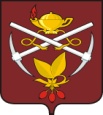 ДУМА ГОРОДСКОГО ОКРУГА «ГОРОД КИЗЕЛ»ПЕРВОГО СОЗЫВАРЕШЕНИЕ27.05.2022	                № 336О внесении изменения в пункт 1 решения Кизеловской городской Думы от 26.10.2018 № 26 В соответствии с решением Думы городского округа «Город Кизел» от 29.04.2022 № 326 «О досрочном прекращении полномочий депутата Думы городского округа «Город Кизел»»  с пунктом 25 части 2 статьи 35 Устава городского округа «Город Кизел»,  Дума городского округа «Город Кизел», РЕШИЛА:1.   Внести в  пункт 1 решения Кизеловской городской Думы от 26.10.2018 № 26 «О регистрации фракции «Единая Россия» в Кизеловской городской Думе» (в ред. решения Думы от 25.06.2021 № 265) следующее изменение:1.1. исключить позицию: «8). Логинов Игорь Анатольевич»;2. Настоящее решение вступает в силу со дня его принятия.3. Решение обнародовать в МБУ «Кизеловская библиотека».Председатель Думыгородского округа «Город Кизел»                                              Р.Р. Гилязетдинов